2020 中國國際電池技術展覽 CIBF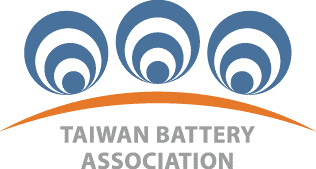 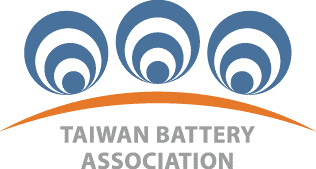 【報名表】一、報名方式: 請將本報名表填妥後連同匯款水單，以 E-mail 寄回協會，始完成報	名手續。二、繳費方式：	1.匯款入帳：帳號 156-001-001221 土地銀行 005-1563 工研院分行   		  戶名：社團法人台灣電池協會.(匯款時請務必填寫公司名稱)        電話：03-462-1068	2.開立即期支票：抬頭請開社團法人台灣電池協會  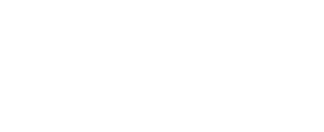 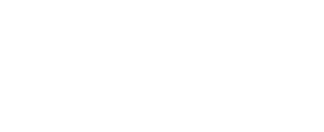 	  郵寄地址：桃園市中壢區合圳南路7號  藍雅幸收	  以上可依貴公司之便採取上列任一種方式繳納。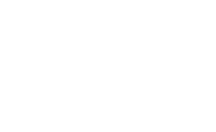 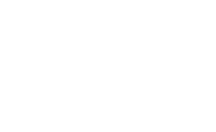 3. 依匯款當日之匯率進行台幣匯款即可。三、本會會員依財政部 85.9.25 台財稅第 851917276 號函適用營業稅法第八條第一項      第十一款 免徵營業稅，開立收據。四、退展：於 109 年 01 月 31 日前退展者退還 30% 攤位費；於 109 年 02 月 01 日     起退展及展覽 期間人員或展品未至現場者，恕不退還所繳費用，攤位由本會全權    處理。五、本展依報名順序選位。此致	台灣電池協會公司印章：	負責人印章：連絡人：		填表日期：	年	月	日公司名稱中文：中文：中文：公司名稱英文：英文：英文：地  址中文(通訊)：中文(通訊)：中文(通訊)：地  址英文(通訊)：英文(通訊)：英文(通訊)：電  話(    )              分機手 機電池展連絡人職 稱E-Mail網 址電  話(    )              分機         手 機展品運送連絡人職 稱E-Mail網 址基本攤位費用會員：(1) □每個標準攤位 9平方公尺 (3M×3M)：3000 美元（2）□光地-300美元/平方米，最少需36平方米 (布展期間的管理費自付）　　　※1.標準攤位費用包含空地及裝潢費.不包含展品運費、人員住宿差旅..等費用.※2.本費用因開立收據,故不含 5%之稅金.非會員開立發票.※3.請於報名完成後一個月內完成繳費.     □預訂攤位數：□1個攤位 □2 個攤位 □3 個攤位 □          ※本展不另收取轉角攤位費，將依攤位數量為選位順序，相同攤位數量時，則以繳費    先後順序為選位順序。展品名稱中文 :展品名稱展品名稱展品名稱英文:展品名稱展品名稱